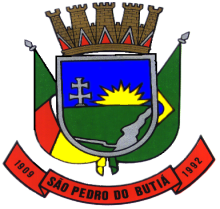 PREFEITURA MUNICIPAL DE SÃO PEDRO DO BUTIÁSECRETARIA MUNICIPAL DE ADMINISTRAÇÃOPROCESSO SELETIVO SIMPLIFICADO COM PROVA PRÁTICAEDITAL DE PROCESSO SELETIVO SIMPLIFICADO 006-D/2017REALIZAÇÃO: PREFEITURA MUNICIPAL DE SÃO PEDRO DO BUTIÁA PREFEITURA MUNICIPAL DE SÃO PEDRO DO BUTIÁ TORNA PÚBLICO que se encontra disponível no Painel de Publicações da Prefeitura Municipal, bem como, em caráter meramente informativo, na internet pelo Site: www.saopedrodobutia.rs.gov.br o Edital  que divulga o Resultado Final   do Processo Seletivo 006/2017.Considerando que não houve recurso quanto ao Resultado Preliminar; e considerando que não foi necessária a aplicação do critério de desempate, o Resultado Final do processo seletivo segue abaixo:  Resultado Final –  Processo Seletivo para Cargo de Operador de Máquinas : 001 – LEANDRO DA CRUZ MATOSO – 80 pontos;002 – DELMIR INÁCIO KREUZ – 78,33 pontos;003 – ALEX JUNIOR STADDLER – 75 pontos;			São Pedro do Butiá/RS, 17 de novembro de 2017.					______________________________                                                            Miguel Alfonso Arenhardt  			                                                          Secretario de Administração